Publicado en Zaragoza el 16/04/2019 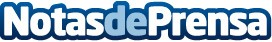 Las carteras son el mejor complemento de fiesta según carteras.infoLas carteras han cobrado protagonismo en los looks de fiesta de bodas, bautizos y comuniones. Es una forma muy fácil de actualizar un vestido que has llevado en varias celebraciones sin que se note demasiadoDatos de contacto:MariaNota de prensa publicada en: https://www.notasdeprensa.es/las-carteras-son-el-mejor-complemento-de Categorias: Moda Aragón Celebraciones http://www.notasdeprensa.es